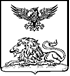 КРАСНОЯРУЖСКАЯ ТЕРРИТОРИАЛЬНАЯ ИЗБИРАТЕЛЬНАЯ КОМИССИЯ ПОСТАНОВЛЕНИЕ28 апреля 2023 года                                                                                  № 14/63-1О внесении изменений в постановление Краснояружской территориальной избирательной комиссии от 15 февраля 2023 года № 11/41-1 «Об утверждении Регламента Краснояружской территориальной избирательной комиссии»В соответствии с постановлением Избирательной комиссии Белгородской области от 19 апреля 2023 года № 40/417-7 «О внесении изменений и дополнений в постановление Избирательной комиссии Белгородской области от 26 января 2023 года № 35/356-7 «О Примерном регламенте территориальной избирательной комиссии», Краснояружская территориальная избирательная комиссия постановляет: 1. Внести в Регламент Краснояружской территориальной избирательной комиссии, утвержденный постановлением Краснояружской территориальной комиссии от 15 февраля 2023 года № 11/41-1, следующие изменения:1.1 Статью 56 изложить в новой редакции:«Статья 56. В соответствии с федеральными конституционными законами, федеральными законами, законами Белгородской области комиссия рассматривает жалобы на решения и действия (бездействие) нижестоящих избирательных комиссий и их должностных лиц, а также обращения о нарушении федеральных конституционных законов, федеральных законов, законов Белгородской области.При этом комиссия обязана, не направляя жалобу в нижестоящую комиссию, за исключением случая, когда обстоятельства, изложенные в жалобе, не были предметом рассмотрения нижестоящей избирательной комиссии, рассмотреть жалобу и вынести одно из следующих решений:а) оставить жалобу без удовлетворения;б) отменить обжалуемое решение полностью или в части (признать незаконным действие (бездействие)) и принять решение по существу;в) отменить обжалуемое решение полностью или в части (признать незаконным действие (бездействие), обязав нижестоящую избирательную комиссию повторно рассмотреть вопрос и принять решение по существу (совершить определенное действие)).Поступившие в ходе избирательной кампании, кампании референдума в комиссию жалобы и обращения рассматриваются членами комиссии с правом решающего голоса и в случае необходимости вносятся на предварительное рассмотрение соответствующей рабочей группы, а затем, если это необходимо – на заседание комиссии.Если обращение указывает на нарушение закона кандидатом, избирательным объединением, инициативной группой по проведению референдума, эти кандидат, избирательное объединение, инициативная группа по проведению референдума или его (ее) уполномоченные представители должны быть незамедлительно оповещены о поступившем обращении и вправе давать объяснения по существу обращения.Письменные ответы по обращениям о нарушении закона, поступившим в комиссию в период избирательной кампании, кампании референдума, должны быть даны лицам, направившим обращения, в пятидневный срок, но не позднее дня, предшествующего дню голосования, а по обращениям, поступившим в день голосования или в день, следующий за днем голосования, – немедленно.Если факты, содержащиеся в обращениях, требуют дополнительной проверки, решения по ним принимаются не позднее чем в десятидневный срок, при этом необходимо письменно уведомить заявителя о проведении комиссией дополнительной проверки.Решение территориальной комиссии по существу жалобы (заявления) принимается большинством голосов от числа присутствующих членов комиссии, за исключением решений, принимаемых комиссией по вопросам, предусмотренным статьей 49 настоящего Примерного регламента.В случае принятия жалобы к рассмотрению судом и обращения того же заявителя в комиссию с аналогичной жалобой комиссия приостанавливает рассмотрение жалобы до вступления решения суда в законную силу.В случае вынесения судом решения по существу жалобы комиссия прекращает ее рассмотрение.»;1.2. Статью 57 изложить в новой редакции:«Статья 57. Комиссия осуществляет проверку деятельности нижестоящих избирательных комиссий по вопросам, входящим в компетенцию территориальной комиссии, а также при рассмотрении жалоб и заявлений на решения и действия (бездействие) нижестоящих комиссий, нарушающих избирательные права, право на участие в референдуме граждан.По решению территориальной комиссии к изучению данных вопросов могут привлекаться члены комиссии, члены нижестоящих избирательных комиссий, соответствующие специалисты.Комиссии вправе обращаться с представлениями о проведении соответствующих проверок и пресечении нарушений закона в правоохранительные органы, органы исполнительной власти.Комиссия вправе в связи с выявленными фактами нарушений законодательства о выборах и референдумах направлять соответствующие материалы для проведения проверки и принятия необходимых решений в правоохранительные органы и обратиться в суд.».3. Разместить настоящее постановление на странице Краснояружской территориальной избирательной комиссии на официальном сайте Избирательной комиссии Белгородской области в информационно- телекоммуникационной сети «Интернет».4. Контроль за выполнением настоящего постановления возложить на председателя Краснояружской территориальной избирательной комиссии 
М.В. Носова.Председатель Краснояружской территориальной избирательной комиссииМ.В. НосовСекретарь Краснояружской территориальной избирательной комиссииС.Н. Шапошникова